               ҠАРАР                                 №  21                       ПОСТАНОВЛЕНИЕ              06 май  2014 й.                                                           06 мая  2014 г. Об утверждении Порядка размещения сведений о доходах, расходах об имуществе и обязательствах имущественного характера муниципальных служащих администрации  сельского поселения Мичуринский сельсовет муниципального района Шаранский  район Республики Башкортостан и членов их семей на официальном сайте сельского поселения Мичуринский сельсовет  и предоставления этих сведений общероссийским средствам массовой информации для опубликования»В соответствии с Федеральным законом от 25.12.2008 N 273-ФЗ (ред.от 07.05.2013) "О противодействии коррупции", Федеральным законом от 03.12.2012 №230-ФЗ «О контроле за соответствием расходов лиц, замещающих государственные должности , и иных лиц их доходам»  и внесенными изменениями Указом Президента РФ от 08.07.2013 N 613 (ред. от 03.12.2013) "Вопросы противодействия коррупции" (вместе с "Порядком размещения сведений о доходах, расходах, об имуществе и обязательствах имущественного характера отдельных категорий лиц и членов их семей на официальных сайтах федеральных государственных органов, органов государственной власти субъектов Российской Федерации и организаций и предоставления этих сведений общероссийским средствам массовой информации для опубликования"), постановляю:1. Утвердить порядок размещения сведений о доходах, о расходах, об имуществе и обязательствах имущественного характера муниципальных служащих в администрации сельского поселения Мичуринский сельсовет муниципального района Республики Башкортостан членов их семей на официальном сайте сельского поселения Мичуринский сельсовет  и предоставления этих сведений общероссийским средствам массовой информации для опубликования на официальном сайте сельского поселения Мичуринский сельсовет муниципального района Республики Башкортостан и предоставления этих сведений общероссийским средствам массовой информации для опубликования (Приложение № 1).2.  Постановление главы  администрации сельского поселения Мичуринский сельсовет№20 от 12.05.2012 года считать утратившим силу.3.  Обнародовать настоящее постановление на доске информации администрации сельского поселения и разместить на официальном сайте сельского поселения Мичуринский сельсовет муниципального района Республики Башкортостан www.michurino/sharan-sovet.ru. Глава сельского поселения Мичуринский сельсовет                                                      В.Н.КорочкинПодготовила: Низаева А.И.2-44-48 УтвержденПостановление главы сельского поселения Мичуринский сельсовет от 06.05.2014 г. N 21ПОРЯДОКразмещения сведений о доходах, о расходах, об имуществе и обязательствах имущественного характера муниципальных служащих в администрации сельского поселения Мичуринский сельсовет муниципального района Республики Башкортостан  и членов их семей на официальном сайте сельского поселения Мичуринский сельсовет  и предоставления этих сведений общероссийским средствам массовой информации для опубликования».1. Настоящим порядком устанавливаются обязанности муниципальных служащих по размещению сведений о доходах, расходах, об имуществе и обязательствах имущественного характера муниципальных служащих в администрации сельского поселения Мичуринский сельсовет муниципального района Республики Башкортостан и членов их семей на официальном сайте сельского поселения Мичуринский сельсовет  и предоставления этих сведений общероссийским средствам массовой информации для опубликования» для опубликования в связи с их запросами.2. На официальном сайте размещаются и общероссийским средствам массовой информации предоставляются для опубликования следующие сведения о доходах, расходах, об имуществе и обязательствах имущественного характера муниципальных служащих, замещение которых влечет за собой размещение таких сведений, а также сведений о доходах, расходах, об имуществе и обязательствах имущественного характера их супруг (супругов) и несовершеннолетних детей:а) перечень объектов недвижимого имущества, принадлежащих муниципальному служащему, его супруге (супругу) и несовершеннолетним детям на праве собственности или находящихся в их пользовании, с указанием вида, площади и страны расположения каждого из таких объектов;б) перечень транспортных средств с указанием вида и марки, принадлежащих на праве собственности муниципальному служащему, его супруге (супругу) и несовершеннолетним детям;в) декларированный годовой доход муниципального служащего, его супруги (супруга) и несовершеннолетних детей;г) сведения об источниках получения средств, за счет которых совершена сделка по приобретению земельного участка, другого объекта недвижимого имущества, транспортного средства, ценных бумаг, акций (долей участия, паев в уставных (складочных) капиталах организаций), если сумма сделки превышает общий доход муниципального служащего и его супруги (супруга) за три последних года, предшествующих совершению сделки.3. В размещаемых на официальном сайте и предоставляемых средствам массовой информации для опубликования сведениях о доходах, расходах, об имуществе и обязательствах имущественного характера запрещается указывать:а) иные сведения (кроме указанных в пункте 2 настоящего порядка) о доходах муниципального служащего, его супруги (супруга) и несовершеннолетних детей, об имуществе, принадлежащем на праве собственности названным лицам, и об их обязательствах имущественного характера;б) персональные данные супруги (супруга), детей и иных членов семьи муниципального служащего;в) данные, позволяющие определить место жительства, почтовый адрес, телефон и иные индивидуальные средства коммуникации муниципального служащего, его супруги (супруга), детей и иных членов семьи;г) данные, позволяющие определить местонахождение объектов недвижимого имущества, принадлежащих муниципальному служащему, его супруге (супругу), детям, иным членам семьи на праве собственности или находящихся в их пользовании;д) информацию, отнесенную к государственной тайне или являющуюся конфиденциальной.4. Сведения о доходах, расходах, об имуществе и обязательствах имущественного характера, указанные в пункте 2 настоящего порядка, за весь период замещения муниципальным служащим должностей, замещение которых влечет за собой размещение его сведений о доходах, расходах, об имуществе и обязательствах имущественного характера, а также сведения о доходах, расходах, об имуществе и обязательствах имущественного характера его супруги (супруга) и несовершеннолетних детей размещаются на официальном сайте сельского поселения Мичуринский сельсовет муниципального района Республики Башкортостан, в котором (которой) муниципальный служащий замещает должность, и ежегодно обновляются в течение 14 рабочих дней со дня истечения срока, установленного для их подачи.5. Размещение на официальном сайте сведений о доходах, расходах, об имуществе и обязательствах имущественного характера, указанных в пункте 2 настоящего порядка представленных муниципальными служащими обеспечивается управляющим делами администрации сельского поселения.6. Управляющему делами администрации:а) в течение трех рабочих дней со дня поступления запроса от средств массовой информации сообщают о нем муниципальному служащему, в отношении которого поступил запрос;б) в течение семи рабочих дней со дня поступления запроса от средств массовой информации обеспечивают предоставление ему сведений, указанных в пункте 2 настоящего порядка, в том случае, если запрашиваемые сведения отсутствуют на официальном сайте.7. Управляющий делами администрации,  обеспечивающий размещение указанных сведений, несет в соответствии с законодательством Российской Федерации ответственность за несоблюдение настоящего порядка, а также за разглашение сведений, отнесенных к государственной тайне или являющихся конфиденциальными.БАШКОРТОСТАН  РЕСПУБЛИКАҺЫШаран районымуниципаль районыныңМичурин ауыл  советыауыл  биләмәһе хакимиәте452638, Мичуринск ауылы, Урман-парк урамы ,  12тел.(34769)  2-44-48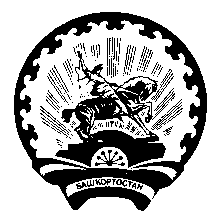 РЕСПУБЛИКА БАШКОРТОСТАН Администрация сельского поселенияМичуринский сельсоветмуниципального районаШаранский район  452638,с. Мичуринск, ул. Лесопарковая ,12  тел.(34769) 2-44-48